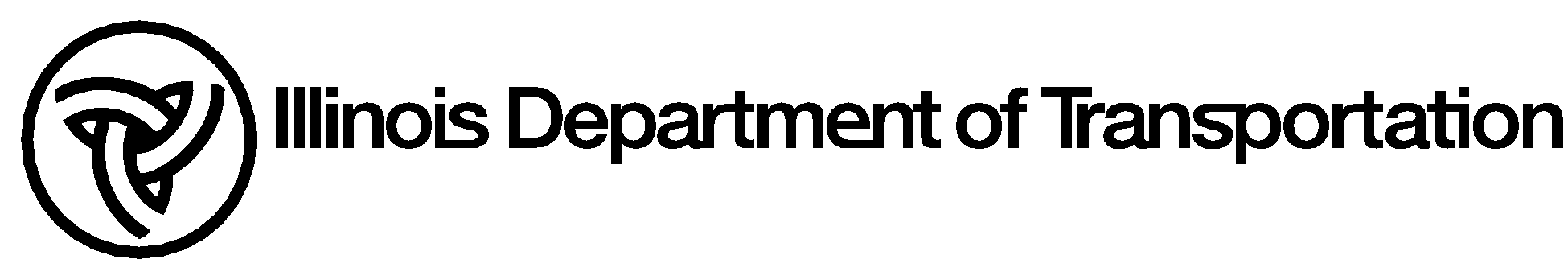 	Memorandum	To:	Studies and Plans Squads                               PPM 60-05	From:	C. D. Latham                        Revised by:  Scott Neihart	Subject:	Concrete Headwalls for Pipe Drains	Date:	December 29, 1986             Revision Date: March 25, 2016PLAN PREPARATION MEMORANDUM 60-05Pipe Underdrains placed on existing Interstate highways with 6:1 foreslopes, create an erosion problem at the downstream end of the Concrete Headwall for Pipe Drains.  Since the headwall slope is different from the foreslope, there is approximately two feet between the end of the headwall and foreslope which remains unprotected.  Therefore, on projects that include the installation of Pipe Underdrains on Interstate highways, the Studies and Plans Squads should use District Special Provision “Seeding and Erosion Control Blanket at Concrete Headwalls for Pipe Drains” to address this concern.  This work will require 4 square yards of area for each location.  60-05.doc